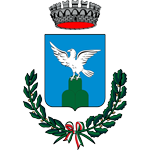 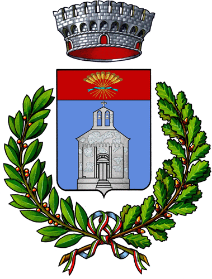 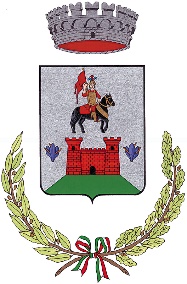 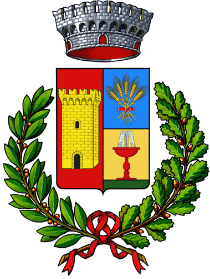 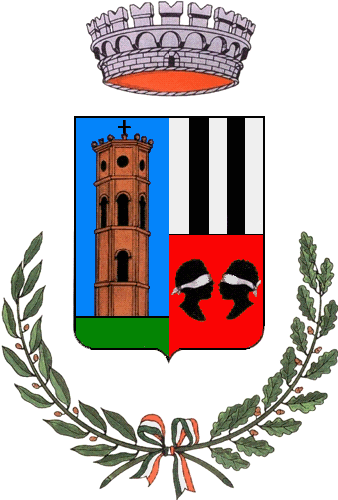 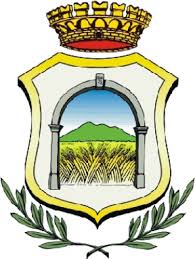 UNIONE DEI COMUNI TERRE DEL CAMPIDANO (SU) Comuni di Pabillonis, Samassi, San Gavino Monreale, Sardara, Serramanna e SerrentiProcedura aperta per l'affidamento del
Servizio di raccolta e trasporto dei RU classificato come “Verde” ai sensi dei criteri del D.M. del 13/02/2014CIG: 9033111702Allegato 3 al Disciplinare di garaPATTO DI INTEGRITÀAll’Unione dei Comuni Terre del CampidanoPEC: protocollo@pec.unionecomuniterredelcampidano.it Procedura aperta per l'affidamento del Servizio di raccolta e trasporto dei RU classificato come “Verde” ai sensi dei criteri del D.M. del 13/02/2014DICHIARAZIONE DI RISPETTO DEL PATTO DI INTEGRITÀIl/La sottoscritto/a		nato/a\				il  		residente a 		 	Via 		n. 	nella sua qualità di (rappresentante legale, procuratore, etc.) dell’operatore economico 		con sede legale in		codice fiscale 			p. I.V.A.  		PEC: 			mail: 		che partecipa alla presente gara come (cancellare/barrare la parte non interessata):Unica impresa concorrente;Capogruppo del raggruppamento temporaneo d’impresa formato dalle seguenti imprese:(indicare le generalità delle imprese e la Partita IVA /codice fiscale)Consorzio delle seguenti imprese:ai sensi degli articoli 46 e segg. del D.P.R. 28.12.2000, n. 445, consapevole delle sanzioni penali previste dall'articolo 76 del medesimo D.P.R. per le ipotesi di falsità in atti e dichiarazioni mendaci ivi indicate, ai fini della partecipazione alla procedura di cui in epigrafe,DICHIARA	quanto di seguito indicato nel corpo del Patto di integrità, di seguito riportato;	di obbligarsi ad osservare e a far osservare ai propri dipendenti e collaboratori che a qualunque titolo potranno intervenire nel contratto, i principi e gli obblighi di cui al predetto Patto di integrità, pena la risoluzione o la decadenza del contratto e/o l'applicazione delle penali espressamente previste al paragrafo "Violazione del Patto di integrità" infra riportato;	di obbligarsi a trasmettere copia del "Patto" ai propri dipendenti e collaboratori a qualsiasi titolo, e a fornire prova dell'avvenuta comunicazione;	di essere a conoscenza che la violazione degli obblighi di cui al "Patto" sopra richiamato può costituire, ove espressamente previsto, clausola risolutiva espressa del contratto. L'Amministrazione, verificata l'eventuale violazione, contesta per iscritto all'affidatario il fatto, assegnando un termine non superiore a dieci giorni per la presentazione di eventuali controdeduzioni. Ove queste non fossero presentate, ovvero risultassero non accoglibili, procederà alla risoluzione del contratto, fatto salvo il risarcimento dei danni.PATTO DI INTEGRITÀ DELL’UNIONE DEI COMUNI TERRE DEL CAMPIDANOtesto approvato con Deliberazione del Consiglio d’Amministrazione n. 13 del 09.06.2017 e rettifica riferimenti normativiArt.1 Ambito di applicazioneIl Patto di integrità è lo strumento che l’Unione dei Comuni Terre del Campidano adotta al fine di disciplinare i comportamenti degli operatori economici e del personale sia interno che esterno all'Ente ed al Sistema Regione di cui alla L.R. 24 /2014 nell'ambito delle procedure di affidamento e gestione degli appalti di lavori, servizi e forniture di cui al D.Lgs. n. 50/2016 e ss.mm.ii.Il patto di integrità stabilisce l'obbligo reciproco che si instaura tra le Amministrazioni aggiudicatrici e gli operatori economici di improntare i propri comportamenti ai principi di trasparenza e integrità.Il Patto di integrità deve costituire parte Integrante della documentazione di gara e del successivo contratto.La partecipazione alle procedure di gara e l'iscrizione al Mercato elettronico regionale "Sardegna CAT" e ad eventuali altri elenchi e/o albi fornitori, è subordinata all'accettazione vincolante del Patto di integrità.Il Patto di Integrità si applica con le medesime modalità anche ai contratti di subappalto di cui all'articolo 105 del D.Lgs. 50/2016 e ss.mm.ii.Per quanto non disciplinato dal presente Patto si rinvia al Codice di comportamento del personale dall’Unione dei Comuni Terre del Campidano al rispetto del quale sono tenuti i collaboratori a qualsiasi titolo di imprese fornitrici di beni o servizi e che realizzano opere in favore dell’Amministrazione.Art. 2 Obblighi degli operatori economici nei confronti della stazione appaltanteL'operatore economico:Dichiara di non aver fatto ricorso e si obbliga a non ricorrere ad alcuna mediazione o altra opera di terzi finalizzata all'aggiudicazione e/o gestione del contratto;Dichiara di non avere condizionato, e si impegna a non condizionare, il procedimento amministrativo con azioni dirette a influenzare il contenuto del bando o altro atto equipollente al fine di condizionare le modalità di scelta del contraente;Dichiara di non aver corrisposto e si impegna a non corrispondere e a promettere di non corrispondere ad alcuno, direttamente o tramite terzi, ivi compresi soggetti collegati o controllati, somme di danaro o altre utilità finalizzate all'aggiudicazione o a facilitare la gestione del contratto;Dichiara, con riferimento alla specifica procedura di affidamento, di non aver preso parte né di aver praticato intese o adottato azioni, e si impegna a non prendere parte e a non praticare intese o adottare azioni, tese a restringere la concorrenza o il mercato, vietate ai sensi della normativa vigente, ivi inclusi gli arti. 101 e successivi del Trattato sul funzionamento dell'Unione Europea (TFUE) e gli artt.2 e successivi della L. 287/ 1990;Dichiara, altresì, che l'offerta è stata predisposta nel pieno rispetto della predetta normativa;Si impegna a segnalare all'Amministrazione aggiudicatrice qualsiasi tentativo illecito da parte di terzi di turbare o distorcere le fasi della procedura di affidamento e dell'esecuzione del contratto;Si impegna a segnalare all'Amministrazione aggiudicatrice qualsiasi richiesta illecita o pretesa da parte di dipendenti dell'Amministrazione o di chiunque possa influenzare le decisioni relative alla procedura di affidamento o di esecuzione del contratto con le modalità e gli strumenti messi a disposizione dalla Regione Autonoma della Sardegna;Si impegna, qualora i fatti di cui ai precedenti punti e) ed f) costituiscano reato, a sporgere denuncia all'autorità giudiziaria o alla polizia giudiziaria.L'operatore economico aggiudicatario si impegna ad adempiere con la dovuta diligenza alla corretta esecuzione del contratto.Art. 3 Obblighi dell'Amministrazione aggiudicatriceL’Unione dei Comuni Terre del Campidano:Si obbliga a rispettare i principi di trasparenza e integrità già disciplinati dal Codice di comportamento del personale nonché le misure di prevenzione della corruzione inserite nel Piano triennale di prevenzione vigente;Si obbliga a non influenzare il procedimento amministrativo diretto a definire il contenuto del bando o altro atto equipollente, al fine di non condizionare le modalità di scelta del contraente;Si obbliga a non richiedere, a non accettare ed a non ricevere direttamente o tramite terzi, somme di danaro o altre utilità finalizzate a favorire la scelta di un determinato operatore economico;Si obbliga a non richiedere, a non accettare ed a non ricevere direttamente o tramite terzi, somme di danaro o altre utilità finalizzate a influenzare in maniera distorsiva la corretta gestione del contratto;Si impegna a segnalare al proprio Responsabile per la prevenzione della corruzione qualsiasi tentativo illecito da parte di terzi di turbare o distorcere le fasi di svolgimento delle procedure di affidamento e/o l'esecuzione del contratto, con le modalità e gli strumenti messi a disposizione dall’Unione dei Comuni Terre del Campidano;Si impegna a segnalare al proprio Responsabile per la prevenzione della corruzione qualsiasi richiesta illecita o pretesa da parte di operatori economici o di chiunque possa influenzare le decisioni relative alla procedura di affidamento o di esecuzione del contratto, con le modalità e gli strumenti messi a disposizione dall’Unione dei Comuni Terre del Campidano;Si impegna, qualora i fatti di cui ai precedenti punti e) ed f) costituiscano reato, a sporgere denuncia all'autorità giudiziaria o alla polizia giudiziaria;Si impegna all'atto della nomina dei componenti della commissione di gara a rispettare le norme in materia di incompatibilità e inconferibilità di incarichi di cui al D.Lgs. n. 39/2013;si impegna a far sottoscrivere ai componenti della predetta Commissione la dichiarazione di assenza di cause di incompatibilità e inconferibilità di incarichi e quella con cui ciascuno dei componenti assume l'obbligo di dichiarare il verificarsi di qualsiasi situazione di conflitto di interesse e in particolare di astenersi in tutte le situazioni in cui possano essere coinvolti, oltre che interessi propri e dei suoi parenti, affini entro il secondo grado, del coniuge o di conviventi, interessi di:Persone con le quali abbia rapporti di frequentazione abituale;Soggetti ed organizzazioni con cui egli o il coniuge abbia causa pendente o grave inimicizia o rapporti di credito o debito significativi;Soggetti od organizzazioni di cui sia tutore, curatore, procuratore o agente;Enti, associazioni anche non riconosciute, comitati, società o stabilimenti di cui sia amministratore, o gerente, o nelle quali ricopra cariche sociali e/o di rappresentanza;Ogni altro caso in cui esistano gravi ragioni di opportunità e convenienza.L’Unione dei Comuni Terre del Campidano si impegna ad adempiere con la dovuta diligenza alla corretta esecuzione del contratto e a verificare nel contempo la corretta esecuzione delle controprestazioni.Art. 4 Violazione del Patto di IntegritàLa violazione da parte dell'operatore economico, sia in veste di concorrente che di aggiudicatario, di uno degli impegni previsti a suo carico dall'articolo 2, può comportare, secondo la gravità della violazione rilevata e la fase in cui la violazione è accertata, le seguenti sanzioni:L’esclusione dalla procedura di affidamento;La risoluzione di diritto del contratto;L’escussione totale o parziale, dal 10% al 50%, dei depositi cauzionali o altre garanzie depositate ai fini della partecipazione alla procedura di affidamento;L’interdizione del concorrente a partecipare ad altre gare indette dalla medesima stazione appaltante per un periodo di tempo compreso tra sei mesi e tre anni.L'applicazione delle sanzioni conseguenti alle violazioni di cui al presente Patto avviene con garanzia di adeguato contradditorio, secondo le regole generali degli appalti pubblici.Le stazioni appaltanti debbono individuare le sanzioni da applicare in concreto secondo il criterio di colpevolezza, gradualità e proporzionalità in rapporto alla gravità della violazione rilevata.In ogni caso, per le violazioni di cui all'art. 2 comma 1,lett. a), b), c), d) del presente Patto, è sempre disposta l'escussione del deposito cauzionale o altra garanzia depositata al fini della partecipazione alla procedura di affidamento, l'esclusione dalla gara o la risoluzione ipso iure del contratto, salvo che le stazioni appaltanti, con apposito atto, decidano di non avvalersi della predetta risoluzione, qualora ritengano che la stessa sia pregiudizievole agli interessi pubblici di cui all'articolo 121, comma 2 del D.Lgs. 10412010, nonché l'interdizione del concorrente a partecipare ad altre gare indette dalla medesima stazione appaltante per sei mesi decorrenti dalla comunicazione del provvedimento di applicazione della sanzione. Nei casi di recidiva nelle violazioni di cui al superiore art. 2 c. 1 lett. a), b), c), d), e per le medesime violazioni, si applica l'interdizione del concorrente a partecipare ad altre gare indette dalla medesima stazione appaltante per tre anni decorrenti dalla comunicazione del provvedimento di applicazione della sanzione.L’Unione dei Comuni Terre del Campidano, ai sensi dell'art. 1382 c.c., si riserva la facoltà di richiedere il risarcimento del maggior danno effettivamente subito, ove lo ritenga superiore all'ammontare dalle cauzioni o delle altre garanzie di cui al precedente comma 2, lett. e) del presente articolo.Qualora le violazioni attengano a comportamenti che implicano il coinvolgimento anche dell'ufficio appaltante le stesse saranno accertate dalla Commissione e le sanzioni saranno applicate dall'organismo ad esso direttamente superiore.Art. 5 Efficacia del patto di IntegritàIl presente Patto di Integrità e le sanzioni applicabili resteranno in vigore sino alla completa esecuzione del contratto sottoscritto a seguito della procedura di affidamento e all'estinzione delle relative obbligazioni.Il contenuto del presente documento può essere integrato dagli eventuali futuri Protocolli di legalità sottoscritti dall’Unione dei Comuni Terre del Campidano.Il "Patto di integrità" sopra riportato è messo a disposizione dall'Amministrazione sul proprio sito istituzionale, pubblicato al seguente link: https://albopretorio.comune.it/UnioneCampidano/albo/dati/20170013G.PDFSan Gavino Monreale, ______________	L'operatore economico	L’Unione dei Comuni Terre del Campidano	________________________________	Il Responsabile del Servizio	(firmato digitalmente)	(firmato digitalmente)L'Operatore economico dichiara di aver letto, e di accettare espressamente, le disposizioni contenute nell'art. 2 e nell'art. 4 c. 3 della presente scrittura.San Gavino Monreale, ______________	L'operatore economico	_____________________________________	(firmato digitalmente)N.B. Il presente allegato è sottoscritto con le modalità indicate al paragrafo 15.1 del disciplinare di gara